Benefits of MembershipAccess to our lending libraryReduced rates for rental of facility spaceSpecial access hours at the Maier Centre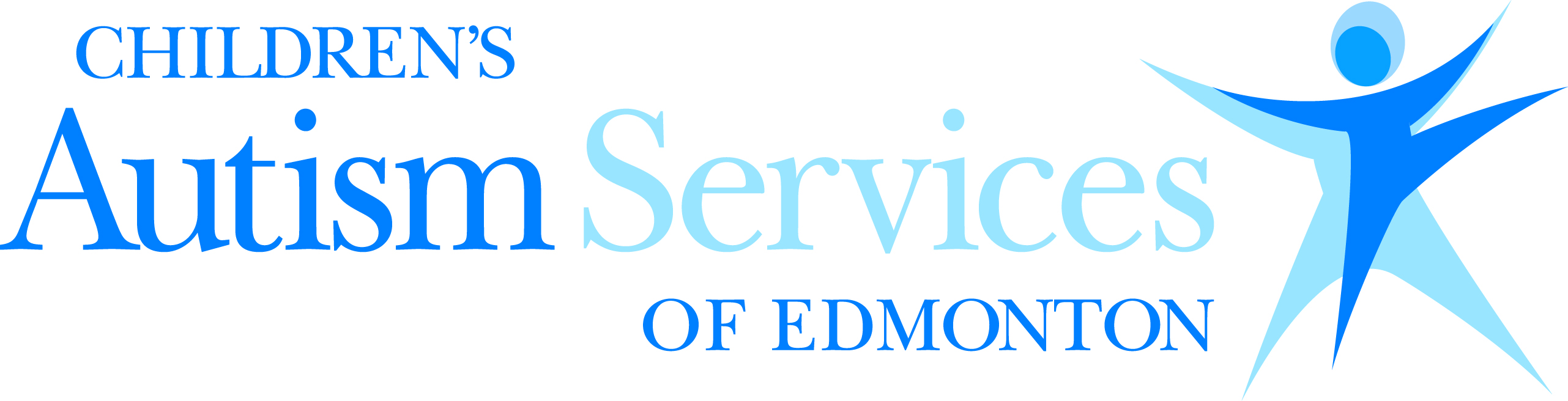                                                        Membership Application                                                       Membership Application                                                       Membership ApplicationMemberName:__________________________________________________ Company:_______________________________________________ Address: ___________________________ Postal Code:__________ Phone: _________________ Email: _________________________          Office Use$50 Individuals $150 For organizationsGood for one yearPayment Information: Visa ____    Master Card ____    Cheque ____    Cash ____   Cardholder Name:_________________________________Credit Card #: ____________________________________Expiry Date: _________   Signature:___________________Please make all cheques payable to Children’s Autism Services of Edmonton